臺北市106年度暑期國小學生花燈製作夏令營實施計畫                       106年6月 21 日北市教終字第10635988100號函頒                       106年6月 23 日北市教終字第10636198300號修訂依據：臺北市政府教育局106年度工作計畫辦理。目的提供本市學生花燈製作知識和手作技巧等學習機會。傳承花燈製作知能，培養學生文創素養，推展傳統民俗技藝。深入校園培育燈藝種子，展現臺北城揉合傳統與創新之教育能量。辦理單位主辦單位：臺北市政府教育局。承辦單位：臺北市文山區木柵國民小學。活動時間：自106年7月17日（星期一）至7月21日（星期五）止，共計5天，課程表如附件1。活動地點：木柵國小博愛樓2樓大辦公室(臺北市文山區木柵路3段191號)。      招收對象：本市四〜六年級國小學生，預計50人，額滿為止。活動費用：免收學費，並備有午餐，由教育局相關經費支應 (內含教師鐘點費、午餐費、材料費、用具耗材費等)。報名日期：即日起至106年6月27日（星期二）止。報名方式  （一）由各校推薦1名對花燈製作有興趣及有意願之學生報名參加，依報名先        後順序錄取前50名成班上課（為能有效掌握經費發揮充分效益，另再        依序備取20名，作為臨時遞補名額之用）  （二）欲報名參加之學生，請校方指導學生填妥報名表單後，採線上報名方式送出（網址：https://goo.gl/forms/XcVuYnW6pQwShmug1），另請家長務必填妥同意書及花燈作品授權同意書送交學校承辦人，再轉送至木柵國小輔導組長游竣黃老師，始完成報名手續。   (三) 相關聯絡人員：木柵國小輔導室輔導組長游竣黃老師，電話：2939-1234轉141，傳真：2939-9210。上課地點及交通方式（附件2、附件3）  （一）上課地點：請直接至木柵國小校門口，再進入博愛樓2樓大辦公室。  （二）學校地址：臺北市文山區木柵路3段191號。   (三) 交通方式：如附件3 其他注意事項：  （一）本夏令營活動採成果產出方式，每一學生須提交1件作品，供「2018        臺北燈節」或其系列活動展出（報名時須檢附授權同意書，如附件4）。或其系列活動展出，參加者亦須完成授權同意書切結，併同家長同意書繳交。  （二）請家長親自接送，每日請於上午9點前至上課地點報到；當日課程結束，       請家長於下午4點15分接回。承辦學校相關工作人員統一由本局依權責辦理敘獎事宜。本計畫經核定後實施，修正時亦同。附件1：課程表附件2家長同意書      本人          同意就讀於                   (校名)    年    班學生         ，參加貴局舉辦之「106年度暑期國小學生花燈製作夏令營」活動。此致                          臺北市政府教育局中華民國106年  月  日學校承辦人核章：附件3                    交通位置圖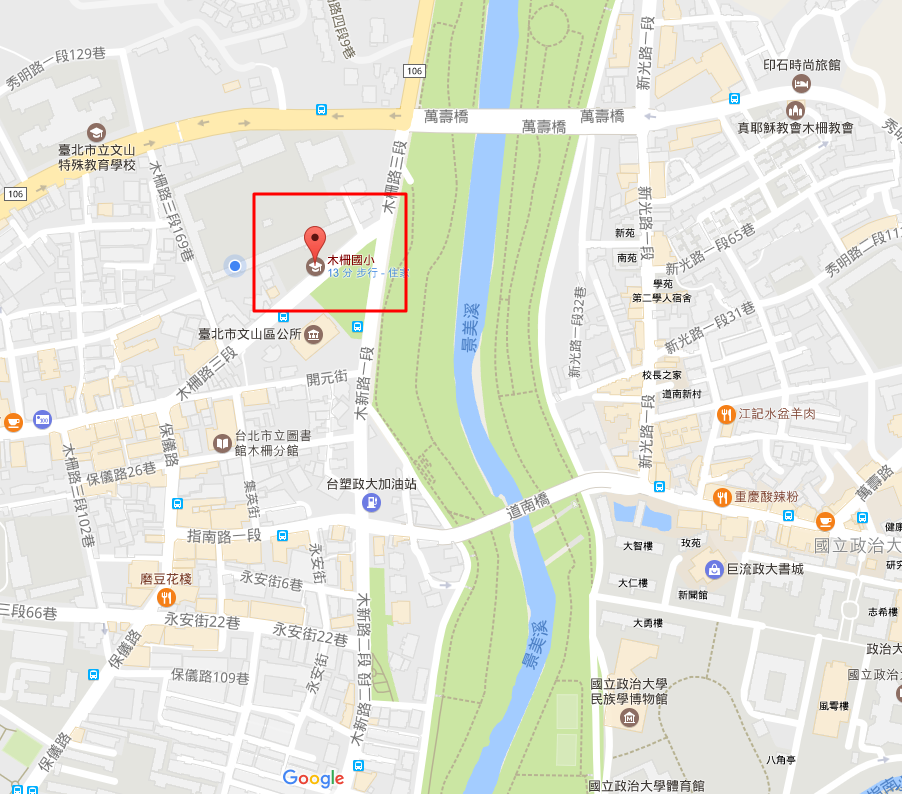 ◎公車路線：文山行政中心：237、251、282、298、611、660、666、679、915、棕3、棕5。木柵國小：294、647、小10、小11。 木柵市場：236、530、676、棕6。萬壽橋頭：252、295、棕7、棕11、棕15、棕18、綠1、貓空左線(動物園)。◎明顯地標：.文山區行政中心(前門) ◎關於停車問題：校內沒有提供停車位給您。機車可以停在校門對面人行道上的機車停車格內，不會被拖吊的。 汽車可停在本校對面的文山區公所收費停車場，卅分鐘以內免費。◎交通方式說明：自行開車：國道三號，下萬芳交流道，右轉接木柵路四段往木柵路三段方向走，即可到達臺北市文山區木柵國小 乘坐大眾運輸：乘坐捷運木柵線，往動物園方向，請下木柵站，出口處步行至木柵路上搭乘公車，至木柵國小或是文山區公所站下即可到達。 乘坐上述公車。附件4授 權 同 意 書  臺北市政府教育局 享有無償使用臺北市106年度暑期國小學生花燈製作夏令營作品之權利，並得以下述方式利用：得以公開展示、重製、推廣、公布等方式利用作品內容；以紙本或數位方式出版；進行數位化典藏、重製、透過網路公開傳輸，提供讀者基於個人非營利性質之線上檢索、閱讀、下載等行為。  此致  臺北市政府教育局作者簽名：法定代理人： 身分證統一編號：連絡電話：地    址：中華民國   年   月   日※請家長協助填妥後倂同家長同意書，送交學校代轉送承辦學校（臺北市文山區  木柵國小）輔導組長 游竣黃老師報名。     日期時間7/17（一）7/18（二）7/19（三）7/20（四）7/21（五）指導老師洪新富林玉珠林玉珠李永謨(上)洪新富(下)洪新富林玉珠08:00~09:00  報到、始業式報到、上課暖身報到、上課暖身報到、上課暖身報到、上課暖身09:00~12:00提燈沿革摺剪創意提燈幾何骨架提燈入門幾何骨架變化提燈（例關刀式）植物創意燈紙雕提燈12:00~13:00午休、生活輔導及個別指導事項午休、生活輔導及個別指導事項午休、生活輔導及個別指導事項午休、生活輔導及個別指導事項午休、生活輔導及個別指導事項13:00~16:00摺紙做提燈幾何提燈動物造型骨架提燈創意提燈創作環保提燈成果發表講評與分享蛇腹摺紙做提燈16:00~17:00放學照顧與家長接送聯繫事項等放學照顧與家長接送聯繫事項等放學照顧與家長接送聯繫事項等放學照顧與家長接送聯繫事項等放學照顧與家長接送聯繫事項等家長或監護人（簽名）家長或監護人（聯絡電話）電話：                手機：                   E-mail：                                             學生手機或連絡電話：                            學生有無特別須注意身心狀況：